【最新】进一步为中小企业减负解忧，宝山、奉贤出台新政策为切实做好疫情防控工作，努力保障企业正常经营秩序、减轻企业负担，在市人社局制定的一系列政策基础之上，又有宝山、奉贤区相继公布了进一步为企业减负、共抗疫情的政策。详↓小布此前已经发布的嘉定、静安、杨浦三区新政！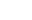 （一）降低中小企业融资成本。对于当年度获得上海市中小企业政策性融资担保基金管理中心担保贷款2000万元（含）以下，且符合条件的中小企业给予保费补贴：当年度担保贷款300万元以下（含），按时还本付息的，给予100%担保费补贴；当年度担保贷款300万元至2000万元（含），按时还本付息的，给予50%担保费补贴。对受疫情影响严重的，提前实施担保费补贴。（二）为中小企业提供专项融资对接。发布辖区相关银行金融机构防控疫情支持信贷政策汇总，组织企业通过“线上”发布需求，“线下”对接等多元化方式发布融资需求信息；引导金融机构对于受疫情影响正常经营，因疫情管控不能及时还款的中小企业客户，不得盲目抽贷、断贷、压贷。鼓励金融机构适当下浮利率，快速推进审批和放款。（三）鼓励金融机构降低企业贷款周转成本。鼓励银行、保险等金融机构根据企业受疫情影响程度，制定符合实际需要的专项金融产品，提高中小企业贷款中的信用贷款占比。鼓励对信用良好、正常经营的中小企业创新续贷方式，切实降低企业贷款周转成本。开辟抗击疫情金融服务绿色通道，进一步对接好相关金融机构“无还本续贷产品”，提供优质高效综合金融服务。（四）鼓励减免抗击疫情相关的民生保障类中小企业的房租。其承租区属国有资产类经营用房的，根据其受影响情况，至少减免一个月租金，到期后视情延长。对租用其他经营用房的，鼓励业主(房东)为租户减免租金，具体由双方协商。对在疫情期间为承租的中小企业减免租金的科创园、文创园、科技企业孵化器、创业基地等各类载体，经认定，优先予以我区政策扶持。（五）积极引导中小企业创新经营模式，战胜疫情负面影响。鼓励中小企业开展生产、研发、技改，对企业开展新产品研发攻关、生产扩产扩能技术改造以及转型生产疫情防控物资，经检验认定，按照宝山区“1+9”支持产业发展专项资金政策加大扶持力度。（六）加大受疫情影响的中小企业的支持力度。按照宝山区“1+9”支持产业发展专项资金政策，各资金主管部门根据企业在抗击疫情期间所受损失和所作贡献，加强调查研究和统计，坚持“一业多策”“一企一策”精准扶持，增加资金覆盖面，缓解中小企业的资金压力，确保资金向中小企业聚焦。（七）加大疫情期间中小企业帮办服务力度。采取积极有效的“一对一”“多对一”帮办措施，落实好国家、市、区相关政策。加大“一网通办”服务力度，主动高效服务、加强统筹协调、简化办事环节，及时协调解决中小企业复工复产遇到的困难和问题。对企业存量订单面临的违约和纠纷情况，通过政府购买法律服务等方式提供政策咨询。（八）扶持资金的拨付采取绿色通道。为提高扶持资金的时效性，本政策意见涉及的我区“1+9”支持产业发展专项资金，按简易程序执行，抓紧组织企业申报、加快资金审核进度。财政部门及时拨付资金，尽快发挥财政资金效益，切实帮助企业渡过难关。奉贤区
一、各银行机构加大对中小企业的支持，严格执行银监会相关要求，不盲目抽贷、压贷、断贷，鼓励各银行机构在原有贷款利率水平基础上下浮10%以上，确保2020年中小企业信贷余额不低于2019年同期余额，确保2020年中小企业信贷户数高于上年同期户数。二、对列入市疫情防控需求物资生产和供应重点名单的企业，其在疫情期间因扩大生产而产生的损失，给予适当补贴，最高可达300万元。三、减免中小企业房租。对承租区内国有资产类经营用房的中小企业，暂免收房租1个月，减半房租2个月，到期后视情况延长。对租用其他经营用房的，鼓励业主（房东）为租户减免租金，各镇、开发区可视情况从该经营用房产生的地方财政贡献中予以补贴。四、搭建区内企业用工供需对接平台，加强协调调度，摸清企业用工总量和结构，引导无法复工企业富余劳动力就近在用工紧缺企业就业，帮助符合复工条件的企业尽快复工。对于企业急需的高校毕业生，提供公益性组团招聘和代理招聘等服务。五、对在停工期间组织职工参加线上职业技能培训的，区财政按实际培训费用的95%对企业进行补贴。六、简化审批流程，加快对企业兑现专项资金扶持，对符合兑现条件的扶持项目即时兑现；对建设周期较长的项目，根据项目的实际投资发生额，提前按比例兑现扶持资金。对已申报国家和市级专项资金补助并成功的项目，提前兑现应由区、镇配套的资金。七、及时为企业提供防疫物资采购信息，帮助企业尽快复工。八、超前服务，提前审批企业投资项目。对拟定的产业项目准入，不进行集中式会议评审，改由区政府领导按分工负责原则签批；项目开工涉及发展改革、规划资源、建设管理等部门的前期手续，在疫期加快审批，确保疫期后早日正式开工。九、搭建区内企业上下游供需信息平台，加强原辅材料供应、加工生产和流通环节配对，引导区内企业开展市场化合作，做强产业链、供应链和服务链，促进实体经济发展。十、全面实行“一网通办”，疫期涉企事项原则上都在网上办理，切实减少环节、精简材料，真正实现“零跑动”。确需线下办理的，由区行政服务中心或职能部门派员上门办理或全程“帮办”。在企业作出承诺的情况下，启动“容缺受理”模式。确保在疫情防控期间，对于遇到特殊困难的企业，采用“一企一策”、“一事一议”方式予以支持。本政策由奉贤区发展和改革委员会负责解释，自发布之日起施行。